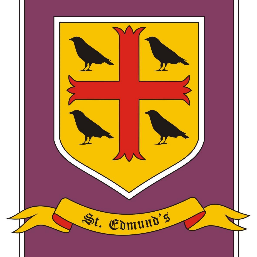 St. Edmund’s Catholic Primary School Physical Education Intent Document IntentAt St Edmund’s Catholic Primary School, we actively promote the importance of PE and physical activity. We provide a range of high-quality teaching and learning opportunities that inspire and motivate our children to succeed in Physical Education and become lifelong active learners. The main aim of our PE curriculum is to ensure children have opportunities to develop the appropriate skills to take part in a broad range of physical activities. We want our children to have the swimming skills to keep themselves and others safe and to be able to enjoy activities on and around water which is why we ensure all our KS2 children participate in weekly swimming lessons and are taught how to be safe around water. All the children at St Edmund’s Catholic Primary School also enjoy spending an additional 9 sessions of forest school per year. Forest School is a child-centred inspirational learning process, that offers opportunities for holistic growth. It is a program that supports play, exploration and supported risk taking. It develops confidence and self-esteem through learner inspired, hands-on experiences in a natural setting. Our PE curriculum will give our children opportunities to be creative, competitive, to reflect on their performances and to make decisions. We want to teach our children how to cooperate and collaborate with others as part of a team and develop an understanding of fair play and equality. We want our children the values of resilience and determination so they can use these skills to tackle challenges. We aim to improve the wellbeing and fitness of all children so they have the knowledge to help them lead healthy active lifestyles.ImplementationChildren will take part in high-quality PE and physical activities throughout the week. We encourage children be to be active at playtimes and lunchtimes using our playground equipment. We have invested in our KS2 children through a Play Leaders course. Enabling our older children to help plan and organise games that all the children can join in with at break times. We also have provided our adults with the necessary training and support to help lead safe, fun and active play. Children in Years 3 to Year 6 will have two PE sessions, one of which will be led by a Sports Specialist from the West Lancashire Sports Partnership and one swimming lesson per week. All children from nursery to Year 6 will have nine sessions of additional forest school lessons throughout the year. We also work with West Lancashire Schools Sports Partnership to provide additional Bolt on activities such as: Bikeability, Mini Wheelers and yoga sessions. West Lancashire Schools Sports Partnership also provide opportunities for our children to attend: competitions, SEND festivals, G&T events. We are also members of SHARES and attend regular organised competitions and events.ImpactWe help to motivate our children to participate in a variety of physical activities and sports through quality teaching that is engaging and fun. We provide a wide range of opportunities for children to develop their skills and experience different sports and activities both in curricular and extra-curricular time. Children learn to take responsibilities for their own health and fitness, understand how to be safe in and around water and develop a love for keeping physically active.Throughout school, we measure the impact of our PE curriculum through the following methods:Termly assessments carried out by sports coaches, teachers and swimming teachers.  Assessment for learning.Talking to children during the lesson to ensure they have understood the learning objective – Assessment for learning.The above enables the teacher to make an informed judgement on the children’s understanding and record their PE ability on the school tracking tool ‘itrack’.